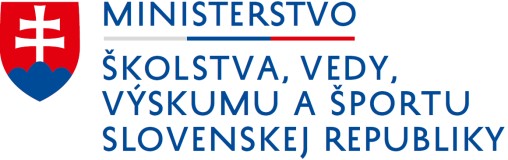 Branislav Gröhling minister  	Bratislava  8. apríla 2021  	Číslo: 2021/11929:1-A1810 ROZHODNUTIE Minister školstva, vedy, výskumu a športu podľa § 150 ods. 8 zákona č. 245/2008 Z. z. o výchove a vzdelávaní (školský zákon) a o zmene a doplnení niektorých zákonov v znení neskorších predpisov rozhoduje takto: S účinnosťou od 12. apríla 2021 v súlade s podmienkami uvedenými v uznesení vlády Slovenskej republiky č. 160 zo 17. marca 2021 v znení uznesenia vlády Slovenskej republiky č. 169 z 24. marca 2021 a uznesenia vlády Slovenskej republiky č. 176 z 31. marca 2021 obnovuje školské vyučovanie v materských školách, špeciálnych materských školách a materských školách pri zdravotníckych zariadeniach, základných školách na prvom stupni, základných školách na druhom stupni pre skupiny jedného pedagogického zamestnanca a najviac piatich žiakov, ak podmienky neumožňujú prístup k dištančnému vzdelávaniu, základných školách pri zdravotníckych zariadeniach,  špeciálnych základných školách,  stredných zdravotníckych školách,  stredných školách v posledných ročníkoch,  stredných školách okrem posledných ročníkov pre skupiny jedného pedagogického zamestnanca a najviac piatich žiakov, ak podmienky neumožňujú prístup k dištančnému vzdelávaniu, stredných školách pre žiakov so zdravotným znevýhodnením, odborných učilištiach a praktických školách,  obnovuje individuálne vyučovanie v základných umeleckých školách pre žiakov vo veku žiaka prvého stupňa základnej školy okrem vyučovania predmetov spev a hra na dychový nástroj, obnovuje prevádzku   školských zariadení výchovného poradenstva a prevencie v rozsahu vykonávania individuálnej odbornej činnosti, školských klubov detí, školských internátov pre deti a žiakov škôl uvedených v prvom bode písm. a), e) a i), školských internátov pre žiakov škôl uvedených v prvom bode písm. f) s tým, že ubytovanie bude zabezpečené pre jedného žiaka v samostatnej izbe,  zariadení školského stravovania pre deti a žiakov škôl uvedených v prvom bode; pre žiakov škôl, ktorí sa naďalej vzdelávajú dištančne, sa umožňuje len výdaj jedál a nápojov.  S účinnosťou od 12. apríla 2021 zrušuje rozhodnutie č. 2021/10079:1-A1810 z 5. februára 2021 v znení rozhodnutia č. 2021/10079:2-A1810 2. marca 2021 v znení rozhodnutia č. 2021/10079:3-A1810 z 19. marca 2021 a rozhodnutia č. 2021/10079:4-A1810 z 30. marca 2021, a zároveň v školách, v ktorých sa školské vyučovanie neobnovuje, zostáva školské vyučovanie mimoriadne prerušené a riaditelia škôl naďalej zabezpečujú dištančné vzdelávanie, v školských zariadeniach, ktorých prevádzka sa neobnovuje, zostáva prevádzka mimoriadne prerušená; prevádzka špeciálnych výchovných zariadení zostáva zachovaná podľa rozhodnutia zriaďovateľa s ohľadom na výkon rozhodnutia súdu. Ak sa obmedzí alebo preruší prevádzka školy alebo školského zariadenia na základe opatrení príslušných orgánov z dôvodu ochorenia COVID-19 alebo podozrenia na ochorenie COVID-19, považuje sa to za mimoriadne prerušenie školského vyučovania v škole alebo mimoriadne prerušenie prevádzky školského zariadenia; to platí aj ak ide o obmedzenie prevádzky vo vzťahu k jednej triede alebo k viacerým triedam. Riaditelia príslušných škôl zabezpečia pre deti a žiakov dištančné vzdelávanie. Rozhodnutie č. 2020/15801:1-A1800 z 28. augusta 2020 ostáva týmto rozhodnutím nedotknuté. Bod 2 rozhodnutia č. 2021/10079:3-A1810 z 19. marca 2021 ostáva týmto rozhodnutím nedotknutý. Odôvodnenie: V nadväznosti na uznesenie vlády Slovenskej republiky č. 160 zo 17. marca 2021 v znení uznesenia vlády Slovenskej republiky č. 169 z 24. marca 2021 a uznesenia vlády Slovenskej republiky č. 176 z 31. marca 2021 a vzhľadom na vývoj epidemiologickej situácie sa týmto rozhodnutím obnovuje školské vyučovanie v uvedených školách bez ohľadu na prevádzkové podmienky, a súčasne školské vyučovanie v materských školách a základných školách na prvom stupni sa obnovuje pre všetky deti a žiakov bez ohľadu na to, či ide o deti zamestnancov s nevyhnutným prezenčným výkonom práce.  Z dôvodu ochrany verejného zdravia sa prevádzka školských internátov obnovuje naďalej len v obmedzenom rozsahu a za dodržania prísnych epidemiologických opatrení.  Súčasne sa týmto rozhodnutím ruší rozhodnutie č. 2021/10079:1-A1810 z 5. februára 2021 v znení rozhodnutia č. 2021/10079:2-A1810 2. marca 2021 v znení rozhodnutia č. 2021/10079:3-A1810 z 19. marca 2021 a rozhodnutia č. 2021/10079:4-A1810 z 30. marca 2021, pričom školské vyučovanie v školách, v ktorých sa neobnovuje školské vyučovanie, zostáva naďalej mimoriadne prerušené a pokračuje dištančné vzdelávanie a rovnako zostáva aj mimoriadne prerušená prevádzka školských zariadení, ktorých prevádzka sa neobnovuje.  Branislav Gröhling minister školstva, vedy, výskumu a športu  